ОГЛАВЛЕНИЕВведение……………………………………………………………..21.Обеспечение жизнедеятельности инвалидов в городе Нижневартовске…………………………………………31.1.Формирование доступной среды для инвалидов и других маломобильных групп населения……………………71.2.Оказание социальной помощи и социальной поддержки инвалидам за счет городского бюджета…………..91.3.Социальная реабилитация инвалидов……………………..101.4.Социокультурная реабилитация инвалидов……………...111.5.Реабилитация инвалидов средствами физической культуры и спорта………………………………………………...121.6. Медицинская реабилитация  инвалидов………………….131.7. Образование инвалидов……………………………………...161.8.Обеспечение занятости и качество трудовой жизниинвалидов…………………………………………………………..192. Координация деятельности в решении проблем инвалидов. Взаимодействие с общественными организациями инвалидов…………………………………………………………...20Заключение ………………………………………………………....22ВведениеИнвалидность представляет собой социальное явление, избежать которого не может ни одно общество, и каждое государство, в соответствии с уровнем своего развития, приоритетами и возможностями формирует социальную и экономическую политику в отношении инвалидов. В связи с ратификацией Конвенции ООН по правам инвалидов, государственная социальная политика в сфере реализации прав инвалидов претерпела большие изменения. Государство системно и стратегически реагирует на целый ряд проблем, вызываемых инвалидностью, одним из ключевых вопросов в данной сфере является повышение качества жизни инвалидов.Социальный подход к инвалидности может эффективно использоваться для того, чтобы идентифицировать средовые барьеры, а затем их полностью устранить. В результате станет возможным создать общество, в котором будут учитываться потребности всех его участников, в том числе и людей с ограниченными возможностями.В городе Нижневартовске деятельность, направленную на решение проблем инвалидов, осуществляют уполномоченные структуры органов государственной власти и органов местного самоуправления. В ведении филиалов №№ 13,14,15 окружного бюро медико-социальной экспертизы находятся: изучение причин, факторов и условий, влияющих на возникновение, развитие и исход инвалидности; анализ распространения и структуры инвалидности; установление структуры и степени ограничения жизнедеятельности; определение потребностей освидетельствуемого лица в различных мерах социальной защиты, включая реабилитацию.Учреждениями здравоохранения осуществляется проведение медицинских реабилитационных мероприятий. Компетенция филиала №1 регионального отделения Фонда социального страхования - обеспечение техническими средствами реабилитации, санаторно-курортным лечением и др.В ведении учреждений социального обслуживания населения, учреждений культуры, образования, физкультуры и спорта  находятся вопросы социальной реабилитации инвалидов, представляющие собой целый комплекс реабилитационных мероприятий.Создание условий для обеспечения беспрепятственного доступа инвалидов к объектам социальной, инженерной, транспортной инфраструктуры города Нижневартовска, находящихся в муниципальной собственности, находится в ведении органов местного самоуправления.Доклад «О качестве жизни инвалидов в городе Нижневартовске»  является информационным источником о деятельности структур органов государственной власти и местного самоуправления, позволяющим объективно оценить положение инвалидов в городе, проанализировать динамику уровня жизни инвалидов, изучить влияние социально-экономических факторов на качество жизни людей с инвалидностью.Обеспечение жизнедеятельности инвалидов в городе НижневартовскеВ городе Нижневартовске проживает 271 тысяча человек. Доля инвалидов от общей численности населения города составляет 2,6 %. На учете в органах социальной защиты населения на 30.11.2016 состоит 7 170 инвалидов старше 18 лет и 741 ребенок-инвалид. Из них 37-инвалидов-колясочников старше 18 лет и 92 детей инвалидов-колясочников.В целях обеспечения эффективного осуществления прав инвалидов города Нижневартовска на участие в делах общества, преодоления барьеров доступности инвалидов к транспортным средствам, жилью, учреждениям спорта, культуры и досуга, содействия занятости инвалидов, получения образования и доступа к информации, а также повышения качества и уровня жизни инвалидов, сформирована муниципальная нормативная правовая база:постановление администрации города от 30.09.2014 №1949-р «Об утверждении муниципальной программы "Доступная среда в городе Нижневартовске на 2015-2020 годы» (с изменениями от 23.06.2015 №1176, от 12.11.2015 №2003, от 28.01.2016 №73, от 15.04.2016 №536, от 29.12.2016 №1937); распоряжение администрации города от 19.06.2015 №946-р «О мероприятиях по содействию социальной интеграции инвалидов и других маломобильных групп населения в общественную жизнь города Нижневартовска на 2015-2017 годы» (с изменениями от 17.02.2017 №162-р);распоряжение администрации города от 19.06.2014 №1046-р «Об утверждении плана мероприятий ("дорожной карты") введения инклюзивного образования в муниципальных образовательных организациях города Нижневартовска» (с изменениями от 25.12.2014 №2269-р);распоряжение администрации города от 31.12.2013 2061-р "О проведении в городе Нижневартовске обследования и паспортизации объектов социальной инфраструктуры, находящихся в муниципальной собственности, на предмет соблюдения требований доступности для инвалидов и маломобильных групп населения" (с изменениями  от 07.05.2014 №747-р, от 03.08.2015 №1265-р, от 11.02.2016 №135-р);распоряжение администрации города от 15.01.2013 №35-р "О создании Совета по делам инвалидов при администрации города Нижневартовска" (с изменениями от 03.06.2013 №926-р, от 06.08.2013 №1404-р, от 07.05.2014 №750-р, 10.03.2015 №300-р, от 30.11.2015 №2017-р, от 10.01.2017 №5-р);постановление администрации города от 01.02.2016 №101 "Об утверждении Положения о порядке реализации мероприятий по оказанию социальной поддержки и социальной помощи за счет средств бюджета города для отдельных категорий граждан в городе Нижневартовске" (с изменениями от 31.03.2016 №437, от 29.12.2016 №1941, от 01.03.2017 №281);постановление администрации города от 07.08.2015 №1499 «Об утверждении муниципальной программы "Социальная поддержка и социальная помощь для отдельных категорий граждан в городе Нижневартовске на 2016-2020 годы» (с изменениями от 31.03.2016 №437, от 29.12.2016 №1941, от 01.03.2017 №281).Организовано межведомственное взаимодействие между структурными подразделениями администрации города и подведомственными им учреждениями, территориальными органами государственной власти и государственными учреждениями, а также общественными объединениями инвалидов. Для решения проблем инвалидов создан Совет по делам инвалидов при администрации города, призванный способствовать принятию эффективных мер и обеспечению согласованных действий всех заинтересованных структур и общественности.Осуществляет деятельность рабочая группа по организации деятельности по содействию трудоустройству инвалидов.Создана рабочая группа и осуществляется деятельность по проведению обследования и паспортизации объектов социальной инфраструктуры, находящихся в муниципальной собственности, на предмет соблюдения требований доступности для инвалидов и маломобильных групп населения.Модель межведомственного взаимодействия  по работе с инвалидами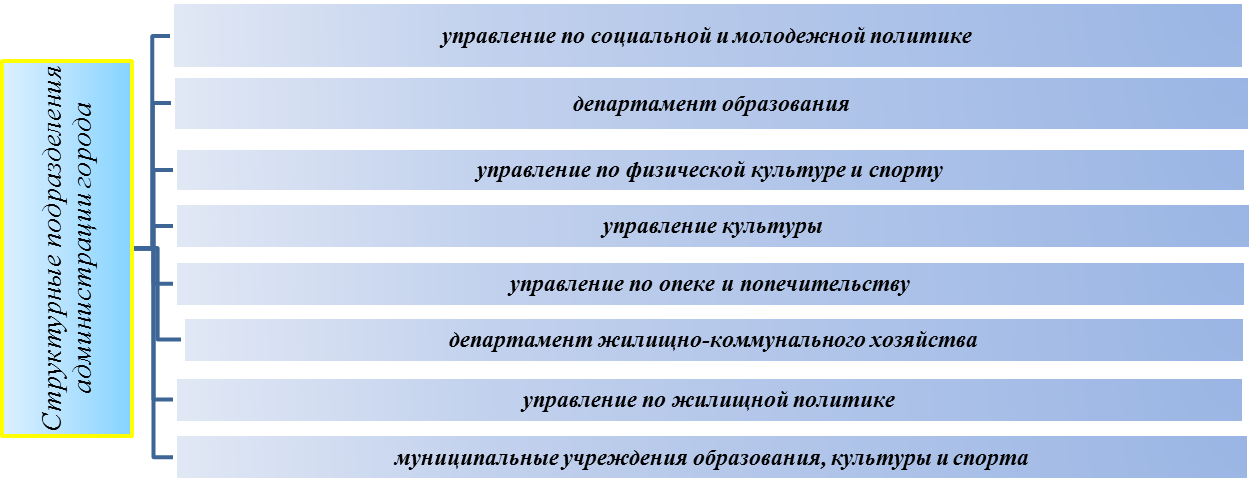 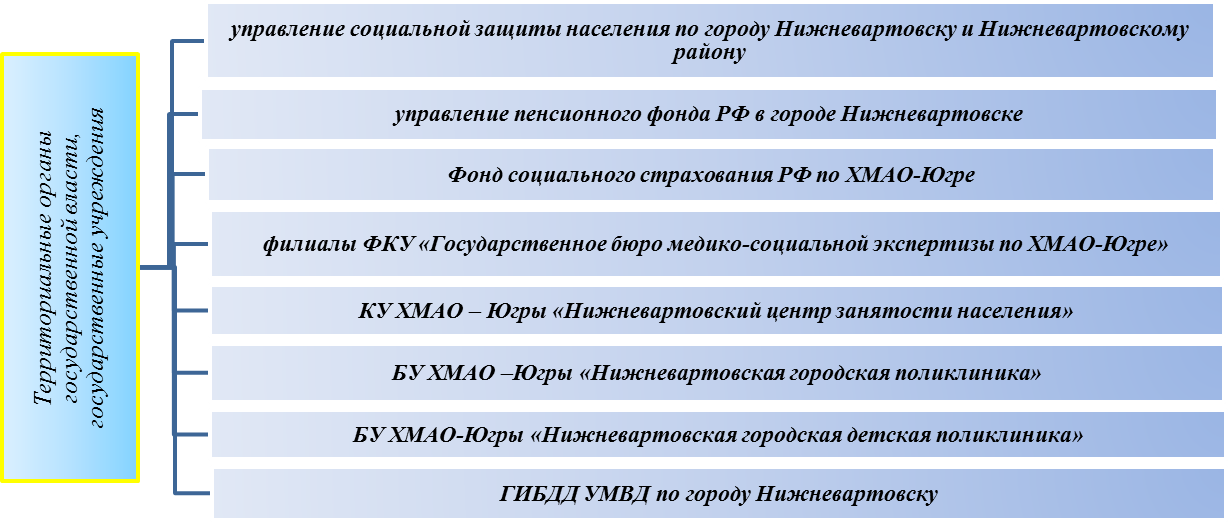 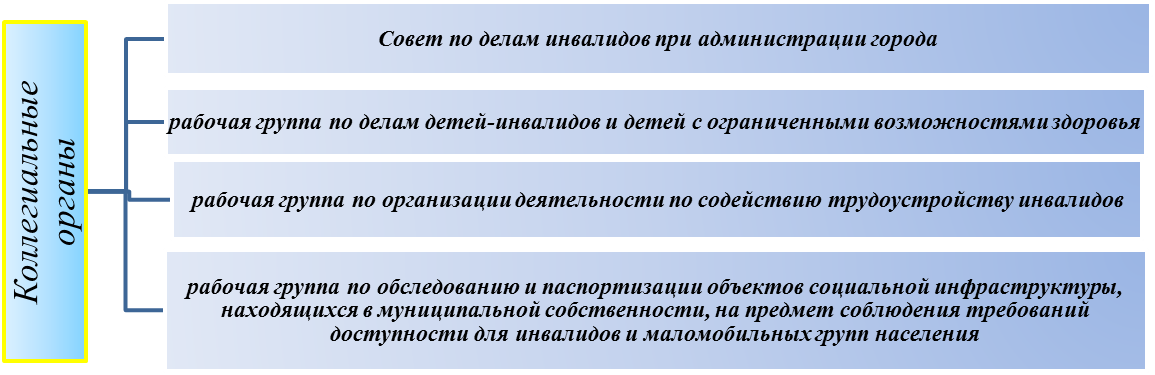 Формирование доступной среды для инвалидов и других маломобильных групп населенияДля того чтобы наделить людей, имеющих инвалидность, возможностью вести независимый образ жизни, необходимо принимать надлежащие меры для обеспечения граждан данной категории доступа, наравне с другими людьми, к физическому окружению, транспорту, информации и связи, к объектам и услугам социальной инфраструктуры. С 2007 года в городе Нижневартовске поэтапно реализуются  мероприятия по формированию доступной среды жизнедеятельности для инвалидов, обеспечению доступа к муниципальным объектам социальной инфраструктуры, повышению доступности услуг учреждений социальной сферы, в том числе, на программно-целевой основе. Так, с 2009 года в ходе реализации муниципальной программы «Доступная среда» увеличилось число муниципальных объектов образования, культуры, спорта (с 12 до 52),  на которых улучшены условия для обеспечения беспрепятственного доступа инвалидов (установлены пандусы, поручни, специальные санузлы и душевые кабины, приобретено специальное оборудование и др.). Ведутся работы по созданию универсальной безбарьерной среды для детей-инвалидов в  2-х общеобразовательных организациях.Несмотря на проводимую работу, число объектов социальной инфраструктуры, нуждающихся в обеспечении доступности, остается значительным, так как многие объекты в городе были построены без приспособлений для доступа инвалидов в силу несовершенства применявшихся ранее архитектурно-планировочных решений строящихся объектов.Доступность муниципальных объектов социальной инфраструктуры в городе Нижневартовске на 2016 год Рабочей группой, в состав которой входят представители администрации города, управления социальной защиты населения, ГИБДД, общественных организаций инвалидов, проведено обследование муниципальных объектов социальной инфраструктуры и услуг в приоритетных сферах жизнедеятельности города Нижневартовска на предмет доступности, в результате чего сформирован реестр, в который включены 142 муниципальных объекта.Решением рабочей группы определены и включены в муниципальную программу «Доступная среда  в городе Нижневартовске на 2015-2020 годы» 127 приоритетных объекта, требующих в первоочередном порядке создания безбарьерной среды на территории города. Общий объем финансирования Программы - 118 502 тыс. руб., в том числе за счет бюджета города - 117 697 тыс. руб., за счет внебюджетных средств - 805 тыс. руб.По состоянию на 01.01.2017 в городе Нижневартовске 1 257 много-квартирных дома, из которых 518 (41%) оборудовано пандусами и поручнями для обеспечения беспрепятственного доступа инвалидов и других маломобильных групп населения к местам их проживания. В их числе 52 (10%) многоквартирных жилых дома оборудованы электроподъемными устройствами, предусмотренными проектом строительства многоэтажного дома, для беспрепятственного доступа инвалидов и других маломобильных групп населения к местам их проживания. Обращения инвалидов по вопросам устройства пандусов, поручней, обеспечивающих беспрепятственный доступ к местам проживания,  рассматриваются  с  учетом  технической  возможности  и индивидуального проекта многоквартирного дома и решаются индивидуально в каждом случае.Для обеспечения доступности микрорайонов города за счет средств бюджета города  выполнены работы по ремонту и устройству тротуаров в микрорайонах города с устройством съездов для  инвалидных колясок и передвижения маломобильных групп населения.На улично-дорожной сети города расположено 88 светофорных объекта, 19 из них являются  регулируемыми пешеходными переходами со светофорными объектами, из которых 14 светофорных объектов оборудованы дублирующими устройствами со звуковыми сигналами (устройства звукового сопровождения).На 8 регулируемых пешеходных переходах установлены устройства звукового сопровождения. На перекрестке ул. Омская - ул. Жукова выделена отдельная пешеходная фаза, и выполнена замена пешеходных светофоров на пешеходные секции с обратным отсчетом времени и звуковым сопровождением. Кроме того, на улично-дорожной сети установлены  27 шт. знаков для инвалидов, в том числе  знаки 8.15. «Слепые пешеходы» и   знаки 8.17 «Инвалиды».Дополнительно, путем нанесения разметки 1.24.3., обозначены места стоянки для инвалидов  (7 шт.)  в районе железнодорожного вокзала  и по ул. 60 лет Октября в районе Церкви. С учетом предложений общественных организаций инвалидов выполнено устройство пандусов на тротуарах улично-дорожной сети по 7 адресам.Кроме того, для улучшения условий предоставления транспортных услуг населению города на муниципальных маршрутах работает 25 специализированных автобусов, которые оборудованы откидным трапом для заезда инвалидной коляски в салон автобуса, где предусмотрено специальное место для ее крепления.В разделе «Доступная среда» на официальном сайте органов местного самоуправления города Нижневартовска содержится информация о состоянии доступной среды в городе, об услугах и льготах для инвалидов. Для обеспечения доступа к информации для слабовидящих граждан (инвалидов по зрению) реализована возможность перехода к версии сайта для слабовидящих.Несмотря на существенное изменение в лучшую сторону ситуации с формированием доступной среды для инвалидов,  проводимых в городе Нижневартовске мероприятий недостаточно  для обеспечения требований доступности объектов социальной инфраструктуры для инвалидов, по ряду причин: изменение нормативной базы, связанной с условиями доступности объектов социальной инфраструктуры для инвалидов и других маломобильных групп населения;несоответствие выделяемых ресурсов (финансовых, материально-технических), масштабности и сложности задач обеспечения доступной среды для инвалидов. Оказание социальной помощи и поддержки инвалидам за счет средств городского бюджетаВ целях реализации постановления Правительства ХМАО-Югры от 27.12.2013 №574-п «О порядке бесплатного посещения многодетными семьями спортивных сооружений учреждений физической культуры и спорта Ханты-Мансийского автономного округа-Югры», реализации права инвалидов на получение реабилитационных услуг, внесены изменения в муниципальную программу «Социальная поддержка и социальная помощь для отдельных категорий граждан в городе Нижневартовске на 2016-2020 годы», включающие дополнительные меры социальной поддержки для многодетных семей и инвалидов, занимающихся физической культурой и спортом. Данная мера социальной поддержки предоставляется в виде возмещения расходов за услуги физкультурно-спортивной направленности, предоставляемые муниципальными учреждениями физической культуры и спорта в городе Нижневартовске:каждому из членов многодетных семей (родителям, детям) за три посещения в месяц спортивных сооружений;инвалидам за тринадцать посещений в месяц спортивных сооружений.Кроме того, муниципальная программа социальной поддержки и социальной помощи для отдельных категорий граждан, также предусматривает возмещение расходов инвалида по оплате аналогичных услуг, предоставленных сопровождающему его лицу (при нуждаемости в сопровождении в соответствии с индивидуальной программой реабилитации инвалида), при совместном посещении муниципальных учреждений в сфере физической культуры и спорта в городе Нижневартовске. Всего на 2017 год в бюджете города на данные цели предусмотрено 361 тыс. рублей. В 2016 году оказана социальная поддержка 103 инвалидам в виде возмещения расходов за услуги физкультурно-спортивной направленности.Кроме того, в рамках указанной программы предоставляются следующие меры социальной поддержки и социальной помощи:социальная поддержка для неработающих пенсионеров в виде социальной выплаты. Так, гражданам из числа неработающих пенсионеров, в том числе инвалидам, один раз в квартал осуществляется социальная выплата в размере 500 руб.;социальная помощь гражданам, оказавшимся в трудной или критической жизненной ситуации, в виде единовременной материальной выплаты. В 2016 году материальная помощь из средств городского бюджета оказана 57 инвалидам.Социальная реабилитация инвалидовОбеспечение инвалидов лекарственными препаратами, санаторно-курортным лечением, техническими средствами реабилитации и др. осуществляется филиалом №1 регионального отделения государственного учреждения Фонд социального страхования РФ по ХМАО-Югре.Расходы на оплату обеспечения по страхованиюСоциокультурная реабилитация инвалидовМуниципальными учреждениями культуры осуществляется социокультурная реабилитация инвалидов, которая включает систему организационных приемов и методов воздействия средствами культурно-досуговой деятельности или предоставление услуг инвалидам с целью оказания им помощи в восстановлении (компенсации) нарушенных или утраченных способностей к деятельности в соответствии с их духовными интересами, потребностями и потенциальными возможностями. В целях социокультурной реабилитации инвалидов муниципальными учреждениями в 2016 году проведено  более 500 мероприятий  с участием около                          5 000  человек.Так, учреждения культуры ежегодно проводят ряд масштабных ярких фестивалей для людей с инвалидностью («Я радость нахожу в друзьях»; «Шаг навстречу; «Солнце для всех» и др.). В МБУ «Библиотечно-информационная система» в течении ряда лет успешно реализуются проекты:«Милосердие» (библиотечно-информационное обслуживание инвалидов: подбор и доставка книг на дом, обучение компьютерной грамотности, организация культурного досуга  и межличностного общения); «Сердечко» (служба библиотечно-информационной поддержки дистанционного образования детей-инвалидов: выполнение информационных запросов детей с ограниченными возможностями при помощи компьютерной программы Skype);«Клубочек» (специализированный клуб для слабовидящих и тотально слепых).В центральной городской библиотеке на базе центра «Прикосновение» (для незрячих и слабовидящих людей) организована «Школа адаптации инвалидов». Основные формы работы: обучение слепых и слабовидящих людей основам компьютерной грамотности, рельефно-точечному шрифту по системе Брайля, навыкам мобильности и ориентирования в малых и больших пространствах квалифицированным специалистом с помощью трости;организация групповых и индивидуальных информационно-справочных консультаций специалистов органов здравоохранения, образования и социальной защиты населения для людей с проблемами зрения;организация книжно-предметных выставок «Тифлотехника. Инновационные технологии»,  кинопоказов цикла «Слушаем кино», встреч в литературном клубе и др. В рамках данного проекта в 2016 году было организовано                             348 мероприятий, с участием 1 207 человекОпределены базовые учреждения дополнительного образования культуры, в которых реализуется инклюзивное образование - «Детская школа искусств №2» и «Детская школа искусств №3. 1.5. Реабилитация инвалидов средствами физической культуры и спортаНа сегодняшний день важнейшими в системе мер социальной защиты инвалидов становятся ее активные формы. Наиболее эффективными из них являются физическая реабилитация и социальная адаптация средствами физической культуры и спорта. Основные направления работы с инвалидами в городе Нижневартовске:создание соответствующих условий для занятий физической культурой и спортом данной категории населения;подготовка спортивного резерва среди спортсменов-инвалидов (обеспечение участия в окружных, всероссийских, международных соревнованиях, а также, Пара- и  Сурдлимпийских играх);оказание лицам старше 18 лет, имеющим инвалидность, услуг физкультурно-спортивной направленности следующих видов (спортивный бассейн, оздоровительный бассейн, тренажерный зал);организация оздоровительной деятельности на базе спортивных сооружений;формирование доступности объектов физической культуры и спорта для лиц с ограниченными возможностями здоровья, строительство новых спортивных сооружений, обеспечивающих беспрепятственный доступ данной категории населения.В спортивных учреждениях созданы группы по адаптивной физической культуре. Для проведения учебно-тренировочного процесса разработаны специальные программы и методики, в которых учитывается возраст, нозология (заболевание), физическая подготовленность, двигательный опыт, готовность к обучению.Учебно-тренировочный процесс организуют тренеры-преподаватели по адаптивной физической культуре по следующим видам спорта: спорт глухих (ВОГ), спорт слепых (ВОС), спорт лиц с поражением опорно-двигательного аппарата (ПОДА), спорт лиц с нарушениями интеллекта (НУР) по 8 дисциплинам. Организована доставка специализированным транспортом к месту проведения учебно-тренировочных занятий и обратно (3 единицы транспорта).Спортсмены-инвалиды привлекаются к участию в городских соревнованиях. Ежегодно для лиц с ограниченными возможностями проводятся спортивно-массовые мероприятия.Спортсмены-инвалиды Нижневартовска принимают участие в окружных спортивных мероприятиях, в составе сборной России выступают на соревнованиях всероссийского и мирового уровня, привлекаются к судейству на соревнованиях.В учреждениях спорта созданы оздоровительные группы для лиц с ограниченными возможностями. Инвалидам предоставлены услуги бассейнов, сауны¸ тренажерных залов и т.д. В целях социальной поддержки инвалидов, пользующихся услугами физкультурно-спортивной направленности, возмещаются расходы по оплате услуг физкультурно-спортивной направленности, предоставленных ему и расходов аналогичных услуг, предоставленных сопровождающему его лицу (при нуждаемости в сопровождении в соответствии с индивидуальной программой реабилитации инвалида). Инвалиды старше 18 лет  имеют возможность 13 раз в месяц посещать спортивные сооружения. Ежегодно обновляется спортивный инвентарь и оборудование для спортсменов-инвалидов. Муниципальной программой «Доступная среда в городе Нижневартовске на 2015-2020 годы» определены задачи по формированию доступной среды для инвалидов на 19 объектах спортивной направленности.Для привлечения инвалидов к активным занятиям физической культурой и спортом организовано взаимодействие с общественными организациями инвалидов, учреждениями социальной защиты населения. Для сопровождения инвалидов к месту проведения соревнований привлекаются волонтеры Молодежного центра, Нижневартовского государственного университета и Нижневартовского социально-гуманитарного колледжа. Существующая инфраструктура не позволяет достичь плановых показателей по массовому спорту инвалидов. Обеспеченность спортивными сооружениями в городе Нижневартовске составляет 12,7%. Оптимальным решением для повышения качества спортивно-массовой и физкультурно-оздоровительной деятельности для людей с инвалидностью  возможность строительства Центра адаптивного спорта.Медицинская реабилитация  инвалидовОказание квалифицированной медицинской помощи инвалидам осуществляется в рамках Программы государственных гарантий оказания гражданам Российской Федерации бесплатной медицинской помощи на территории города Нижневартовска. Медицинская помощь включает врачебные, сестринские или иные связанные с ними услуги:внеочередное обслуживание в лечебно-профилактических учреждениях инвалидов I и II групп, детей-инвалидов, инвалидов по зрению;беспрепятственная госпитализация по медицинским показаниям в лечебно-профилактические учреждения;обеспечение инвалидов лекарственными препаратами, медицинскими изделиями и специализированными продуктами лечебного питания по рецептам врачей бесплатно;составление индивидуальных программ реабилитации инвалидов с перечнем мероприятий;ежегодная диспансеризация инвалидов; регулярное наблюдение диспансерной группы прикрепленного населения с целью профилактики инвалидности;обслуживание инвалидов на дому;еженедельное проведение «День инвалида» с целью повышения доступности медицинской помощи.Для беспрепятственного доступа инвалидов и других маломобильных групп населения проводится работа по формированию доступной среды, обустройству объектов здравоохранения пандусами, поручнями и др. Осуществляется взаимодействие с общественными организациями инвалидов города.Проведение экспертизы временной и стойкой утраты трудоспособности осуществляется врачебной комиссий БУ ХМАО-Югры «Нижневартовская городская поликлиника». Дважды в год проводится анализ причин стойкой утраты трудоспособности по нозологическим формам, полу, возрасту.Учреждениями здравоохранения города осуществляются меры по снижению первичного выхода  на инвалидность. В целях  профилактики снижения выхода больных на инвалидность с заболеваниями сердечно-сосудистой системы, особое внимание уделяется направлению пациентов на высокотехнологичные кардиохирургические и рентгенангиографические методы диагностики и лечения. Увеличилась доступность диагностических исследований при заболеваниях сердечно-сосудистой системы. В рамках окружного проекта «Югра-Кор» или «Здоровое сердце Югры», высокотехнологичные операции  выполняются в ОКД «Центр диагностики и сердечно-сосудистой хирургии» г. Сургут и кардиохирургическом отделении ОКБ г. Ханты-Мансийска.Для снижения первичного выхода на инвалидность в отделениях восстановительного  лечения городских поликлиник проводятся теплолечение, грязелечение, водолечение, небулайзерная терапия, физиолечение, внутривенная лазерная терапия, крайне-высокочастотная терапия, фотохромотерапия, электролечение, светолечение, гальванизация, лечебная физкультура, медицинский массаж.Для расширения возможностей реабилитации инвалидов на базе  городских поликлиник используется лечение в условиях дневных стационаров поликлиник и стационаров на дому, что позволяет в большем объеме использовать стационарзамещающие технологии. Организовано направление пациентов, состоящих на диспансерном учете, на санаторно-курортное лечение.Медицинское обслуживание детей-инвалидовПо социальной значимости проблема детской инвалидности не менее важна, чем проблема младенческой и детской смертности. Число инвалидов постоянно увеличивается во всем мире, возрастает число инвалидов и в России. В Нижневартовске отмечается снижение показателя «Распространенность инвалидов на 10 000 детского населения» с 108,9 до 102,9.Общее число детей, направленных на освидетельствование в бюро медико-социальной экспертизы в 2014 г.- 515 чел., в 2015 году - 497 чел., в 2016 году – 480 чел. Количество детей, снятых с инвалидности по достижению компенсации утраченных функций  в 2014 году -18 чел., в 2015 году - 17  чел., в 2016 году – 17 чел.Комплекс мер по профилактике детской инвалидности, лечению и реабилитации детей-инвалидов в городе Нижневартовске осуществляется БУ ХМАО Югры «Нижневартовская городская  детская поликлиника», реабилитационным центром «Таукси», «Нижневартовская окружная детская  клиническая больница», коррекционными образовательными учреждениями. В детских поликлиниках реабилитация детей-инвалидов проходит в условиях дневных стационаров. Функционирует 105 коек следующего профиля: неврологические 35 коек, ортопедические 5 коек, хирургические 5 коек, педиатрические 55 коек, гастроэнтерологические 5 коек. В 2014 году прошли полный курс реабилитации в дневных стационарах 213 ребенка (100 % от подлежащих), в 2016 году - 149  детей-инвалидов (100%).В УСО ХМАО-Югры «Реабилитационный центр для детей и подростков с ограниченными возможностями «Таукси» прошли реабилитацию в 2014 году - 374 чел. (55,7% от общего количества инвалидов), в 2015 году - 511 чел. (76,9 %), в 2016 году – 494 чел. (76,7%).За пределами Ханты-Мансийского автономного округа – Югры  за счет средств обязательного медицинского страхования, федеральных квот специализированную, в том числе высокотехнологичную, медицинскую помощь получили в 2014 году - 62 ребенка, в 2015 году – 47 детей, в 2016 году – 57 детей.Мониторинг выполнения индивидуальной программы реабилитации детей-инвалидов  проводится  при активном посещении ребенка на дому, на приеме. В течение 2016 года проведено  посещений на дому участковыми педиатрами  - 1 171, участковыми медицинскими сестрами -1 588, врачами - специалистами  - 172.Охват детей-инвалидов ИПР (медицинская реабилитация)Профилактика детской инвалидности начинается с охраны здоровья семьи и женщин репродуктивного возраста, так как преобладающее  значение в ее формировании имеет наследственная, врожденная, перинатальная патология - все факторы, связанные с зачатием, вынашиванием беременности и родами.1.7. Образование детей-инвалидовВ Нижневартовске сформирована сеть из специальных (коррекционных) образовательных учреждений, базовых образовательных учреждений, реализующих образовательные программы общего образования и учреждений дополнительного образования по следующим направлениям:организация инклюзивного образования детей с нарушением зрения;организация инклюзивного образования детей с  нарушением опорно-двигательного аппарата;организация обучения детей с задержкой психического развития; организация обучения детей в классах компенсирующего обучения.Одним из приоритетных направлений государственной политики является внедрение инклюзивного образования. Проблема организации инклюзивного образования затрагивает все структуры, предоставляющие социальные услуги: образование, здравоохранение, культуру, спорт и центра занятости населения.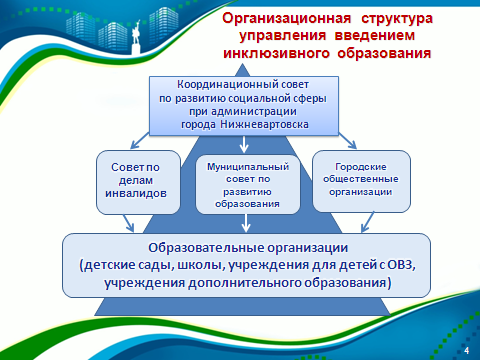 Основополагающее значение в развитии инклюзивного образования имеет межведомственное взаимодействие, позволяющее на профессио-нальном уровне скоординировать действия заинтересованных служб и ведомств в решении проблем комплексной реабилитации ребенка с ОВЗ и ребенка - инвалида,  в профилактике нарушений развития детей, в том числе и инвалидности, своевременной диагностике и коррекции недостатков в развитии. 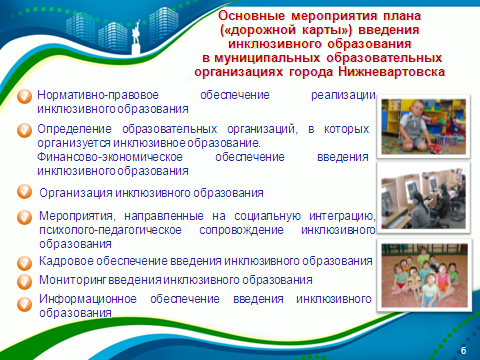 В 53 муниципальных дошкольных образовательных организациях города открыто 167 групп компенсирующей направленности для детей с различными отклонениями развития. Сегодня родители готовы оплачивать работу тьюторов, или сами сопровождать детей при обучении или воспитании, лишь бы дети посещали образовательные учреждения и обучались (воспитывались) вместе с другими детьми.В  школах города открыты 2 класса компенсирующего обучения для соматически ослабленных детей; 5 коррекционных классов для детей с задержкой психического развития; реализуется проект "Школа дистанционной поддержки детей с ограниченными возможностями здоровья" - для  детей-инвалидов и детей с ОВЗ, которые по состоянию здоровья временно или постоянно не могут посещать общеобразовательные учреждения, организовано обучение   на дому. Социализацией и  развитием детей с ОВЗ кроме общеобразовательных учреждений занимаются и муниципальные учреждения дополнительного образования детей. В рамках муниципальной программы «Доступная среда» в 16 школах   (46%), 7 садах (12%) и 2 учреждениях дополнительного образования (100%) установлены пандусы с ограждением и поручнями. Проводится работа по созданию универсальной безбарьерной среды в 7 муниципальных общеобразовательных организациях (школы №№1, 6, 15, 21, 25, 29, 42).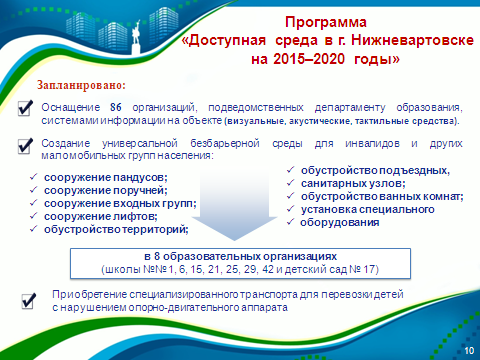 В целях подготовки педагогических кадров для полноценной организации инклюзивного образования на базе МАДОУ №44 и школы №42 созданы ресурсные методические центры "Инклюзивное образование: создание в образовательной организации универсальной безбарьерной среды для детей с ограниченными возможностями здоровья". Работа центров нацелена на оказание практической и методической помощи  педагогам, сопровождение педагогов, работающих с детьми – инвалидами и детьми с ОВЗ.В рамках инициативы "Города, доброжелательные к детям", ежегодно проводятся встречи обучающихся с представителями региональной общественной организации инвалидов по зрению "Тифлопуть" и общественной  организацией "Нижневартовское городское общество слепых". Цель таких встреч -  сформировать адекватное  отношение обучающихся, родителей и педагогов к детям-инвалидам, подготовить их к совместному обучению. 	1.8. Обеспечение занятости и качество трудовой жизни инвалидовМежду администрацией города Нижневартовска и казенным учреждением Ханты-Мансийского автономного – Югры «Нижневартовский центр занятости населения» заключено соглашение о намерениях от 02.02.2011 №17-2011 по трудоустройству инвалидов в муниципальные предприятия города.В целях осуществления взаимодействия структурных подразделений  администрации города, муниципальных предприятий и учреждений, Нижневартовского центра занятости населения и общественных организаций в вопросах трудоустройства инвалидов, осуществляет деятельность рабочая группа по организации деятельности по содействию трудоустройству инвалидов.Нижневартовским центром занятости населения организуется информирование организаций города о необходимости выполнения квоты по трудоустройству инвалидов, изменениях в законодательстве в этой области, проводятся специализированные ярмарки вакансий для трудоустройства инвалидов,  консультации по телефону и на личном приеме по вопросам исполнения квоты для приема на работу инвалидов.В рамках мероприятий «Содействие трудоустройству незанятых инвалидов» ежегодно заключаются договора (2012 год - 5 договоров, 2013 год - 15 договоров, 2014 год - 14 договоров, в 2015 году – 18 договоров, в 2016 году - 15 договоров), в муниципальных предприятиях и учреждениях трудоустроено в 2012 году - 223 инвалида, в 2013 году - 238 чел.,  в 2014 году - 203 инвалида, в 2015 году – 249 инвалидов, в 2016 году – 270 инвалидов. На 01.05.2017 в муниципальных предприятиях и организациях трудоустроен 266 инвалидов, квота выполнена на 101,6%.Показатели трудоустройства инвалидов в городе Нижневартовске являются результатом совместной работы структурных подразделений администрации города, подведомственных бюджетных учреждений, городских общественных организаций по созданию рабочих мест для инвалидов, и активного сотрудничества с Нижневартовским центром занятости населения. Координация деятельности в решении проблем инвалидов. Взаимодействие с общественными организациями  инвалидов.В соответствии с федеральным и окружным законодательством в результате разграничения полномочий, деятельность по созданию полноценной среды для инвалидов, обеспечение их права на труд, медицинское обслуживание, образование, полноценное участие в общественной жизни, находится в зоне ответственности различных структур и ведомств. Но эффективность осуществляемых мер возможна лишь при согласованности  действий всех заинтересованных структур, имеющих плановую основу, базирующихся на глубоком всестороннем анализе положения инвалидов в городе Нижневартовске.В городе Нижневартовске осуществляют деятельность 7  общественных организаций инвалидов, с общим количеством членов  более 2 000 человек, основным направлением деятельности которых является защита прав и интересов инвалидов, их социальная реабилитация, решение проблем занятости и образования, участия в культурных и спортивных мероприятиях; развитие общественной активности инвалидов.Между администрацией города и общественными организациями инвалидов  заключено Соглашение о сотрудничестве в сфере реализации социально значимых проектов, программ и мероприятий. При активном участии общественных организаций инвалидов в Нижневартовске проводятся мероприятия, направленные на организацию досуга отдельных категорий граждан, поддержание оптимального физического, интеллектуального, социального уровня деятельности инвалидов, семинары и «круглые столы», посвященные проблемам людей с инвалидностью, формированию доступной среды  и др.Функции обеспечения согласованного взаимодействия государственных и муниципальных органов власти, предприятий, организаций, учреждений, общественных объединений по решению проблем инвалидности и инвалидов в городе  Нижневартовске выполняют коллегиальные органы: Совет по делам инвалидов при администрации города; рабочая группа по организации деятельности по содействию трудоустройству инвалидов;рабочая группа по обследованию объектов социальной инфраструктуры, находящихся в муниципальной собственности, на предмет соблюдения требований доступности для инвалидов и маломобильных групп населения.Представители общественных организаций инвалидов активно участвуют в работе коллегиальных органов при администрации города, и  вовлечены в процесс принятия управленческих решений по вопросам реализации государственной политики в отношении инвалидов. В свою очередь, деятельность коллегиальных органов способствует сохранению позитивных факторов в развитии города:улучшению ситуации в области формирования доступной среды для инвалидов и других маломобильных групп населения;повышению качества реабилитационных услуг, оказываемых инвалидам города государственными и муниципальными учреждениями социальной сферы;увеличению количества культурно-досуговых, спортивно-оздоровительных, просветительских и иных мероприятий, проводимых ежегодно учреждениями культуры, образования, физической культуры и спорта совместно с общественными организациями для инвалидов города и количества участников данных мероприятий из числа инвалидов;положительным тенденциям в вопросе трудоустройства инвалидов;повышению активности общественных организаций отдельных категорий граждан (количество общественных организаций отдельных категорий граждан с 2012 года увеличилось с 17 до 20 организаций).Через общественные организации отдельных категорий граждан ежегодно распространяются пригласительные билеты для детей-инвалидов и детей, чьи родители являются инвалидами, на новогодние утренники, организованные за счет городского бюджета. Членам общественных организаций отдельных категорий граждан производится единовременная социальная выплата на приобретение новогодних детских подарков (ежегодная сумма 600,0 тыс. руб., охват- 1 500 чел.)В рамках муниципальной программы «Поддержка социально ориентированной деятельности некоммерческих организаций в городе Нижневартовске на 2013-2015 годы» общественным организациям инвалидов оказывается поддержка, в том числе имущественная, финансовая, консультационная, информационная.В целях оказания имущественной поддержки 6 организациям инвалидов переданы муниципальные помещения в безвозмездное пользование. Представителям общественных организаций инвалидов ежегодно возмещаются затраты (проезд и проживание) на участие в региональных и всероссийских мероприятиях: семинарах, форумах, фестивалях и др. Работа Городского добровольческого центра с инвалидамиБольшую помощь  людям с инвалидностью и другим маломобильным группам населения оказывают волонтеры Городского добровольческого центра, созданного в 2010 году на базе муниципального автономного учреждения "Молодежный центр". Волонтеры участвуют в различных акциях, мероприятиях, проектах, направленных на социальное патронирование лиц, находящихся в учреждениях интернатного типа, пожилых людей и инвалидов, организацию свободного времени, оказывают помощь в организации  мероприятий: 9 Мая, Международный день инвалидов, Международный день слепых, тематических встреч с ветеранами ВОВ и т.д.  В целях оказания адресной добровольческой помощи одиноким  пожилым гражданам и инвалидам ежегодно проводится акция "Весенняя неделя добра". В 2016 году в  акции приняли участие более 100 волонтеров.Среди направлений деятельности Городского добровольческого центра:участие в мероприятиях социально-благотворительного проекта "Помоги продержаться" для женщин, проживающих в доме для инвалидов и одиноких престарелых;оказание помощи и поддержки участникам ВОВ в рамках проекта "Встреча поколений" и в ходе городских памятных и праздничных мероприятий;создание позитивного настроя детей, находящихся на выздоровлении в медицинских, профилактических и реабилитационных учреждения города – организация и проведение игровых, праздничных и творческих мероприятий (проект «Доктор Добро» в БУ ХМАО-Югры «Окружная клиническая детская больница»).  Традиционным для Нижневартовска стал городской проект «Оказание помощи в процедуре голосования избирателям, которые имеют ограничения по состоянию здоровья», в период выборных компаний в нем регулярно принимают участие около 200 человек. ЗаключениеВ условиях современного общества решение вопросов, связанных с проблемами инвалидов, существенно возрастает. В течение последнего времени все активнее рассматривается вопрос о равноправной совместной деятельности инвалидов с людьми других категорий населения. Процесс сотрудничества, активный диалог между гражданским обществом и всеми ветвями государственной власти является на сегодняшний день фундаментом дальнейшего прогресса в изменении отношения общества и государственной политики к людям с инвалидностью.Самые серьезные аспекты проблемы инвалидности связаны с возникновением многочисленных социальных барьеров, не позволяющих инвалидам и лицам с хроническими заболеваниями активно включиться в жизнь общества.Для повышения уровня качества жизни инвалидов в городе Нижневартовске необходимо продолжить реализацию мероприятий, направленных на изучение причин возникновения инвалидности, снижение уровня инвалидности путем проведения регулярных профилактических мероприятий, совершенствование реабилитационной работы с инвалидами, повышение уровня доступности услуг, необходимых для полноценного обеспечения жизнедеятельности инвалидов, создание максимально возможных условий для реализации их права на труд.Комплексный подход к решению проблем инвалидов позволит им реализовывать свои права и основные свободы, что будет способствовать их полноценному участию в жизни общества.Сфера жизнедеятельностиКоличество объектов/ в том числе включенных в программу «Доступная среда на 2015-2020 годы»Из них, доступно полностьюИз них, доступно полностьюДоступно частичноДоступно частичноДоступно частичноДоступно избирательноДоступно избирательноДоступно избирательноСфера жизнедеятельностиКоличество объектов/ в том числе включенных в программу «Доступная среда на 2015-2020 годы»кол-во%кол-во%%кол-вокол-во%Образование110/102--343430,930,97669,169,1Культура28/6517,95517,917,91864,364,3Физическая культура и спорт21/1914,73314,214,21571,471,4Административные здания14/917,13321,421,41071,471,4Всего:173/13674454526,426,411969,669,6Вид расходовСумма в руб.Количество получателей1.Обеспечение оплаты расходов на медицинскую реабилитацию инвалидов1.1.Лекарственные препараты3 806 2973091.2.Санаторно–курортное лечение застрахованных лиц17 167 2403481.3.Путевка для сопровождающего лица153 9469Итого по пункту 121 127 4836662.Обеспечение оплаты расходов на социальную реабилитацию инвалидов2.1.Постоянный специальный медицинский и бытовой уход134 322692.2.Протезирование, в т.ч.:3 745 256122.2.1.Протезирование верхних конечностей1 202 97442.2.2.Протезирование нижних конечностей1 779 57082.2.3.Слуховые аппараты389 003172.2.4.Ортопедическая обувь285 674182.2.5.Бандажные изделия88 035192.3.Технические средства реабилитации1 034 486532.4.Автотранспорт1 304 87132.5.Кресло-коляски21 20222.6.ГСМ3431Итого по пункту 26 106 1581343.Обеспечение расходов на профессиональную реабилитацию инвалидов3.1.Профессиональное обучение200 1315Итого по пункту 3200 1315Наименование2014 год2015 год2016 годЧисленность детского населения в г. Нижневартовске59 77760 84262 553Дети-инвалиды от общего детского населения (чел./%)671/1,1663/1644/1Распространённость инвалидов на 10000 населения по г. Нижневартовску112,2108,9102,9Возраст (лет)0-45-910-1415-170-17Методы реабилитации% от всех детей инвалидов% от всех детей инвалидов% от всех детей инвалидов% от всех детей инвалидов% от всех детей инвалидовМедикаментозная терапия92,86%98,78%99,55%99,16%97,83%Физические87,06%96,32%97,37%96,34%95,02%Массаж86,81%94,65%96,49%97,83%94,95%ЛФК78,22%96,41%96,02%95,06%92,77%Санаторно-курортное лечение0,0%82,14%78,62%67,04%75,93%